	FORM–3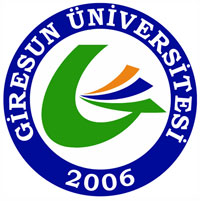         T.C.GİRESUN ÜNİVERSİTESİSAĞLIK BİLİMLERİ  ENSTİTÜSÜDERS KAYIT FORMUÖğrenci No		:…………………………………….Adı Soyadı		:……………………………………..Anabilim Dalı	:………………………………………Programı		:………………………………………Danışmanı		:…………………………………………20… -20…. ÖĞRETİM YILI ………….YARIYILISeminer Konusu* :  ………………………………………………………………………………….Seminer Sunum Tarihi        :…./…./20…________________________________________________________________________________Öğrencinin Adresi:……………………………..Telefon No	:……………………………           ___/___/20_                                                   Tarih                               Öğrenci İmzası                       Danışmanı İmzası________________________________________________________________________________□Öğrenci Katkı Payı (harç kredisi)ni ödemiştir.                                                   ___/___/20__□Öğrenci Katkı Payından Muaftır.                                                                     Enstitü Öğr.İşl.Yetkilisi* Bu bölüm Seminer kodlanmışsa doldurulacak.S.noDersinDersinDersinS.noKoduAdıZ/STULKAKTS